от 17.10.2018  № 1447О признании утратившим силу постановления администрации Волгограда от 11 декабря 1998 г. № 1574 «О делегировании прав учредителя»Руководствуясь статьями 7, 39 Устава города-героя Волгограда, админи-страция ВолгоградаПОСТАНОВЛЯЕТ:1. Признать утратившим силу постановление администрации Волгограда от 11 декабря 1998 г. № 1574 «О делегировании прав учредителя».2. Настоящее постановление вступает в силу со дня его подписания и подлежит опубликованию в установленном порядке.Глава Волгограда                                                                                     В.В.Лихачев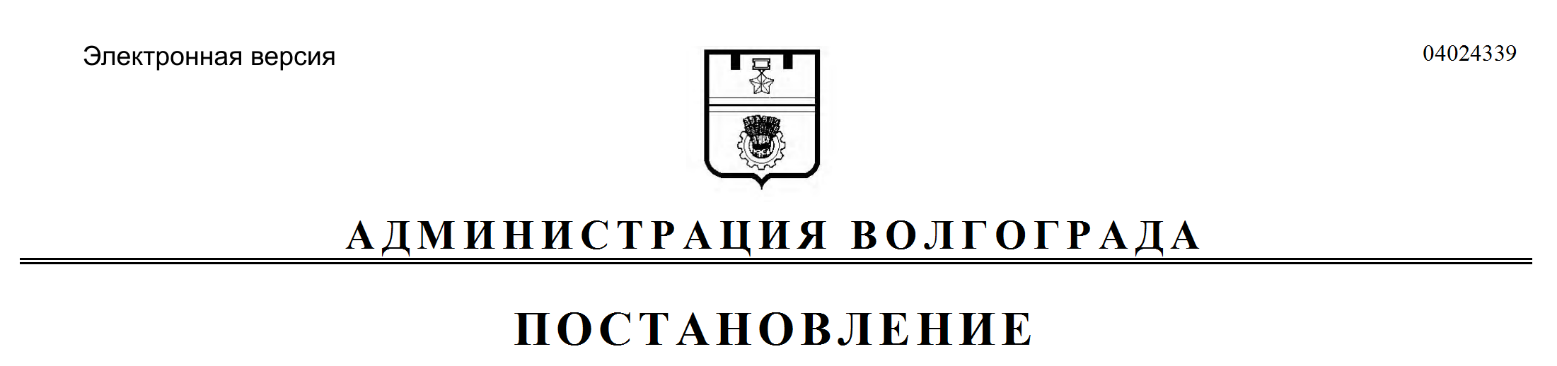 